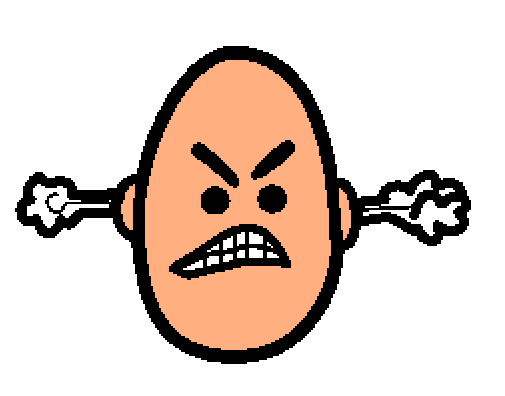 Sometimes I feel angry. 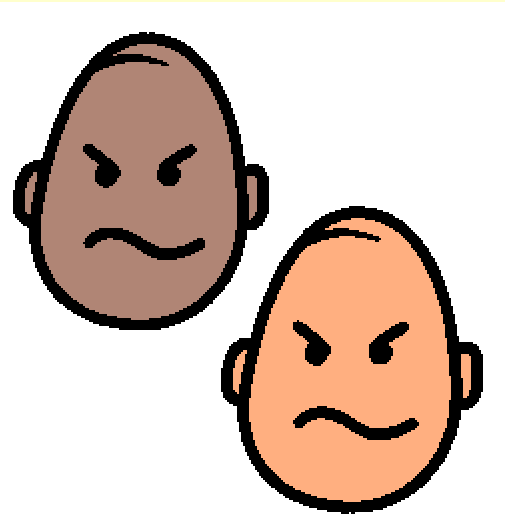 All people feel angry at one time or another. 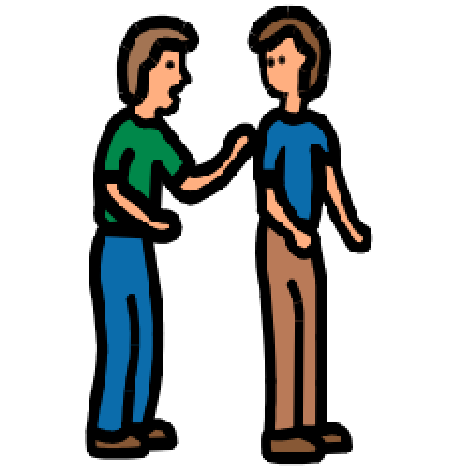 When I get angry I will find my teacher, Mom, Dad or another adult. 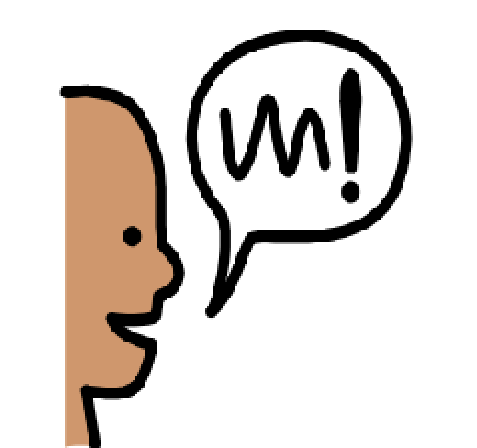 When I find them I will try to use words to tell them that I am angry. 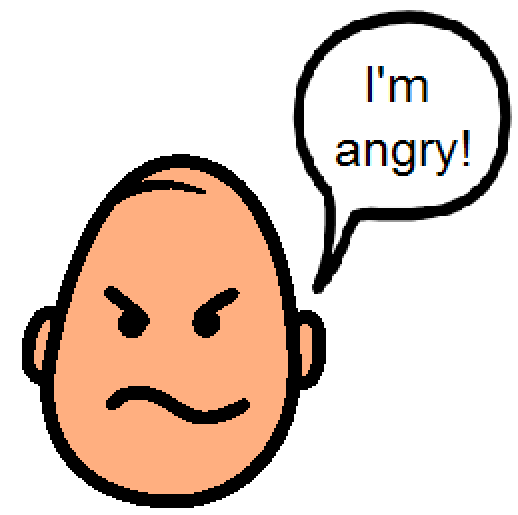 I can say “I’m angry!” or “That makes me mad!“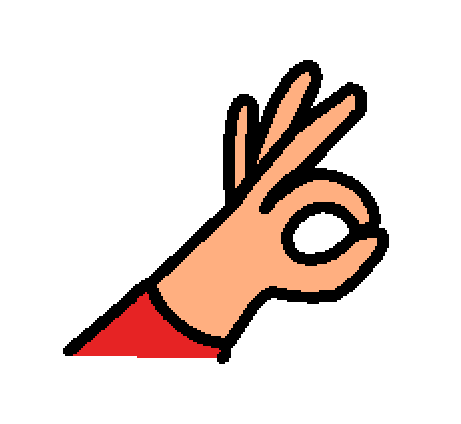 It is O.K. to use words when I feel angry. 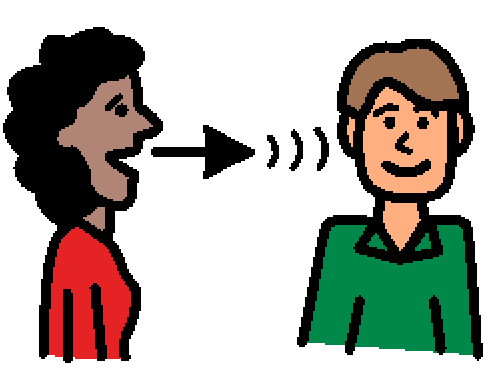 They will talk to me about what happened and how I feel. This might help me to feel better. 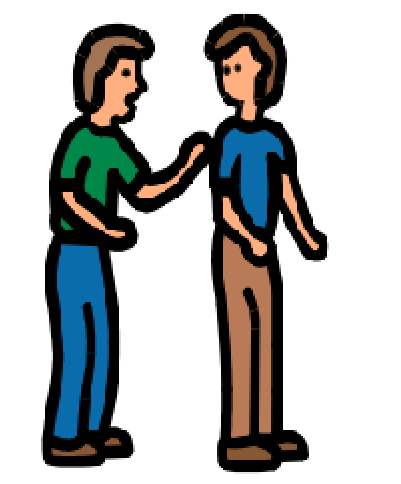 Wherever I am I can try to find someone to talk to about how I feel. 